Depto. de Matemática Prof. Arturo Vera S.GUIA DE MATEMATICA NÚMEROS DECIMALES 4 OPERACIONESObjetivo: Resolver operaciones con números decimales.SUMAREGLASe colocan los sumandos unos debajo de los otros de modo que los puntos decimales queden en columnas. Se suman como números enteros, poniendo en el resultado el punto de modo que quede en columna con los de los sumandos.Ejemplo:Sumar  0,03    14,005    0,654  y  8,0345Ejercicios: Ordenan los sumandos en columnas y resuelveRESTAREGLASe coloca el sustraendo debajo del minuendo, de modo que los puntos decimales queden en columna, añadiendo ceros, si fuere necesario, para que el minuendo y el sustraendo tengan igual número de cifras decimales.Hecho esto, se restan como números enteros, colocando en la resta el punto decimal en columna con los puntos decimales del minuendo y sustraendo.Ejemplo:Calcular  14,069 - 234,5Ejercicios: Ordenan  en columnas y resuelve.(Desarrolla en tu cuaderno sin usar calculadora)MULTIPLICACIÓNREGLAPara multiplicar dos decimales o un entero por un decimal, se multiplican como si fueran enteros, separando de la derecha del producto con una coma decimal tantas cifras como haya en multiplicando y el multiplicador.Ejemplo:Multiplicar  14,25 y 3,05ResultadoEjercicios. Efectúa en tu cuaderno las siguientes operaciones.DIVISIÓNLa división tiene como elementos: Dividendo : Divisor = Cuociente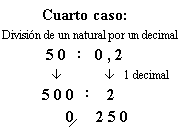    Se amplifica de tal forma que el dividendo y el divisor   Quede sin coma.Ejercicios: Efectúa las siguientes operaciones en tu cuaderno.0,0314,0050,654+8,034522,72350,3 + 0,8 + 3,15=0,19 + 3,81 + 0,723 + 0,1314=0,005 + 0,1326 + 8,5432 + 14,00001=0,99 + 95,999 + 18,9999 + 0,999999=75 + 0,3=18 + 0,14=15 + 2,54=116 +1,1936=75 + 16,07=19 + 0,84 +7=4910234,500-14,o69220,4310,8 – 0,17=0,39 – 0,184=0,735 – 0,599=58 – 0,3=19 – 0,114=0,786 – 315=0,00325 – 814=15 – 0,764 – 4,16=0,04 – 12, 01 – 110=1,21 – 3 – 7,9=1425x30571251000+427543462543,46250,5 x 0,3=0,17 x 0,83=2,001 x 3,0001=8,34 x 14,35=0,002 x 3=5 x 0,7=14 x 0,08=2,5 x 3,4=0,25 x 0,03=1,01 x 0,03=6,13 : 2 =8,4 : 12=5 : 0,3 =16 : 0,04 =1,2 : 0,6 =0,5 : 0,006 1,32 : 1,2 =2,6 : 0,0002 =0,84 : 0,7 =288 : 0,12 =1,836 : 0,3 =19,44 : 54=